EDUCAȚIE TEHNOLOGICĂ ȘI APLICAȚII PRACTICE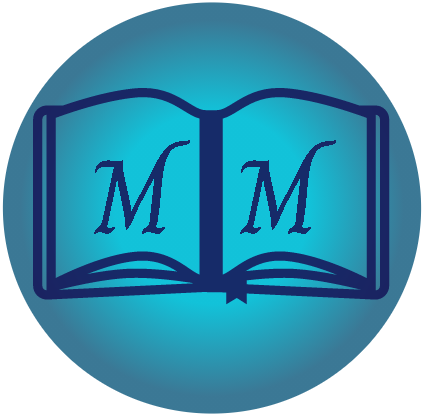 Resurse educaționale deschise					Autor: prof. Marinela Mocanu, expert RED Educație tehnologică și aplicații practiceEDUCRED Gimnaziu1/13▶YOU TUBE   EDUCRED Gimnaziu4:28SE REDĂ ACUMCalcularea consumului de energie electricăEDUCRED Gimnaziu25:26SE REDĂ ACUMLocuința: tipuri, funcții, schema funcționalăEDUCRED Gimnaziu36:20SE REDĂ ACUMAranjarea meseiEDUCRED Gimnaziu49:03SE REDĂ ACUMConsumatori electrocasniciEDUCRED Gimnaziu54:49SE REDĂ ACUMElemente de tehnologia creșterii păsărilorEDUCRED Gimnaziu64:37SE REDĂ ACUMCriterii de selectare a produselor alimentareEDUCRED Gimnaziu73:54SE REDĂ ACUMCriterii de selectare a produselor alimentareEDUCRED Gimnaziu88:26SE REDĂ ACUMEducație stradalăEDUCRED Gimnaziu96:20SE REDĂ ACUMEconomisirea resurselor: apă, gaz, enrgie electricăEDUCRED Gimnaziu1016:06SE REDĂ ACUMAlimente de origine mineralăEDUCRED Gimnaziu117:58SE REDĂ ACUMCalcularea valorii nutritive și a valorii energetice a alimentelorEDUCRED Gimnaziu124:20SE REDĂ ACUMOperații de realizare a unui produs din scânduriEDUCRED GimnaziuUn videoclip indisponibil este ascuns
Situații de învățare cu instrumente digitale și resurse educaționale deschise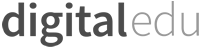 https://digitaledu.ro/resurse-educationale-deschise/?_sfm_discipline=Informatic%C4%83%20%C8%99i%20TIChttps://digitaledu.ro/scratch-miscarea-unui-personaj-tutorial-video/https://digitaledu.ro/resurse-educationale-deschise/?_sfm_discipline=Informatic%C4%83%20%C8%99i%20TICClasaTemaLinkVBucătăriahttps://library.livresq.com/details/60b34501f1e99e0007baf714VAlimente de origine vegetală prelucratehttps://library.livresq.com/details/613ca39e8d35380008cdbbf8VAlimente de origine vegetală în stare proaspătăhttps://library.livresq.com/details/61254ec26994de000903db35VChestionar de evaluare-bucătăria și prepararea alimentelorhttps://library.livresq.com/details/60d61094977dd300078d9aeeVAranjarea mesei-filmhttps://www.youtube.com/watch?v=bA-v_dDRLfY&list=PLqle1aQarAtgYrObh-wD7-FiWbbeVUZL5&index=3&ab_channel=GimnaziuEDUCREDVCalcularea valorii nutritive și a valorii energetice a alimentelor-filmhttps://www.youtube.com/watch?v=bSnc5JzYJXI&list=PLqle1aQarAtgYrObh-wD7-FiWbbeVUZL5&index=5&ab_channel=GimnaziuEDUCREDVCriterii de selectare a produselor alimentare-film https://www.youtube.com/watch?v=vXTm6yF9KRE&list=PLqle1aQarAtgYrObh-wD7-FiWbbeVUZL5&index=7&ab_channel=GimnaziuEDUCREDVVCreșterea păsărilor-filmhttps://www.youtube.com/watch?v=GEsl9OQLuLw&list=PLqle1aQarAtgYrObh-wD7-FiWbbeVUZL5&index=6&ab_channel=GimnaziuEDUCREDVI Chestionar evaluare-clădirihttps://library.livresq.com/details/60f5e09b7992070007c44662VI Clădiri verzi, clădiri passive, clădiri sustenabilehttps://library.livresq.com/details/60da217c7f524e00074f5537VI Organizarea administrative teritorialăhttps://library.livresq.com/details/60b361faf1e99e0007bb4af4VI Materiale de construcții -swayhttps://sway.office.com/GzB1W4YRhHo6HSi9VI Locuința-tipuri, funcții, scheme funcționale -filmhttps://www.youtube.com/watch?v=I2S9pY6KuVI&list=PLqle1aQarAtgYrObh-wD7-FiWbbeVUZL5&index=2&ab_channel=GimnaziuEDUCREDVI Educație stradală-film https://www.youtube.com/watch?v=j2JJ8FpxMdE&list=PLqle1aQarAtgYrObh-wD7-FiWbbeVUZL5&index=10&ab_channel=GimnaziuEDUCREDVI Economisirea resurselor de apă, gaz, energie electricăhttps://www.youtube.com/watch?v=dO3n8YuFp2o&list=PLqle1aQarAtgYrObh-wD7-FiWbbeVUZL5&index=11&ab_channel=GimnaziuEDUCREDVII Chestionar evaluare -elemente de limbaj grafic, schița unui obiecthttps://library.livresq.com/details/615498368d353800082e2909VII Materiale lemnoase, semifabricate din lemnhttps://library.livresq.com/details/612cc35f6994de00090d20e2VII Materiale textilehttps://library.livresq.com/details/60b3725af1e99e0007bb833cVII Realizarea unui produs din materiale textilehttps://library.livresq.com/details/60cdc40df1e99e0007009891VII Realizarea unui produs din scânduri -filmhttps://www.youtube.com/watch?v=kqAKYRMf4K8&list=PLqle1aQarAtgYrObh-wD7-FiWbbeVUZL5&index=9&ab_channel=GimnaziuEDUCREDVIIIRețeaua de energie electricăhttps://library.livresq.com/details/60b37dfcf1e99e0007bbb2a9VIIITehnologii convenționale de producere a energiei electricehttps://library.livresq.com/details/61523c978d353800081eaf31VIIISurse de energiehttps://sway.office.com/BoVrU2JN0L3pxDjNVIIIForme de energiehttps://sway.office.com/6DyCsYAwQ31EOlXEVIIINSSM pentru domeniul electrichttps://sway.office.com/VJcJ9gEGDaIlvGojVIIIConsumatori electrocasnici-filmhttps://www.youtube.com/watch?v=X9GiZhUAf3c&list=PLqle1aQarAtgYrObh-wD7-FiWbbeVUZL5&index=4&ab_channel=GimnaziuEDUCREDVIIICalcularea consumului de energie electrică-filmhttps://www.youtube.com/watch?v=Av3-95JG1RY&list=PLqle1aQarAtgYrObh-wD7-FiWbbeVUZL5&index=1&t=18s&ab_channel=GimnaziuEDUCRED